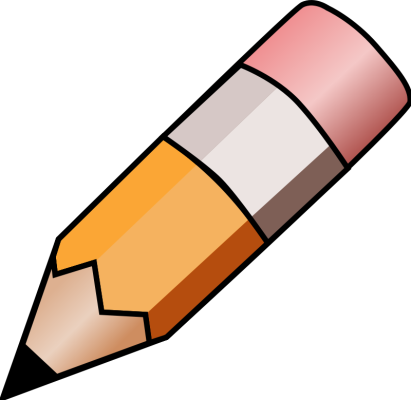 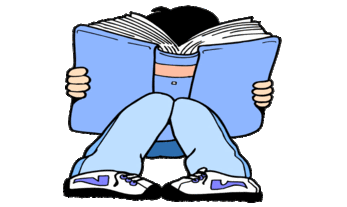 YEAR 3 HOME LEARNING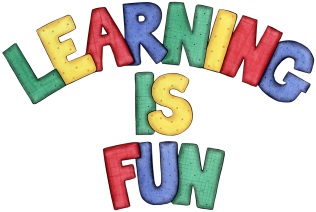 YEAR 3 HOME LEARNINGDate Set14.06.19Date Due19.06.19MathleticsPlease check Mathletics for extra practise.SpellodromeWritingThis week’s spellings:illegalillegibleilliterateimmatureimpatientimpoliteimperfectimmobileincreaseislandSpellings can also be found on spellodrome.com if you would like extra practice.Writing TaskThis term our history topic is Ancient Greece. For your home learning, I would like you to create a piece of learning on one of the Greek gods or goddesses. You could do a poster, a report, a story in your own words, it is totally up to you. This home learning is due Wednesday 19th June 2019.ReadingRecommended daily reading time:KS2 20 minutes.Home Learning ProjectDate Set:      n/a                                    Date Due: n/aGreekPlease go to Greek Class Blog for Greek Home LearningGreek Class - St Cyprian's Greek Orthodox Primary Academy